«Русская зима 2016»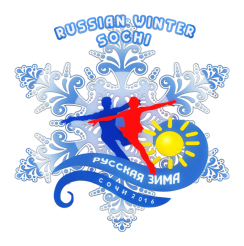 17 – 21 февраля 2016 г.любительские соревнования по фигурному катанию на конькахИнформационное письмо 5.Уважаемые, любители фигурного катания!Обращаем Ваше внимание на небольшую неточночть/ошибку в Положении «Русская зима 2015» во взрослой его части в документе «Общая информация». В разделе Стартвзносы в виде Групповой танец следует читать:от 2х до 7ми человек стартвзнос = 1100 руб/челНа нашем сайте: www.silver-dream.org Вы можете ознакомиться с Положением, формами Заявок и Требованиями соревнований «Русская зима 2016» на русском и английском языках - детской её частью. 2. Обращаем внимание на некоторые детали:2.1  Тренировки взрослых предположительно начнутся с 16/02 – после 17.00.2.2  Предварительная программа:16/02 – 2016 / вторник / после 17.00 – день приезда и тренировок детей, тренировка взрослых17 – 18/02 – 2016 – детская часть соревнований, тренировка взрослых18/02 – 2016 / четверг / после 16.00 – день приезда и тренировок взрослых,  оргсобрание и приветственный чай  взрослой части соревнований18 – 21/02 – 2016 – взрослая часть соревнований, тренировки взрослых.21/02/до 17.00 – соревновательный день для взрослых любителей – фигуристов.2.2 Программа, расписание соревнований по видам и расписание тренировок будет объявлено после обработки всех заявок – после 25 января 2016 г..2.3 НАПОМИНАЕМ: приём и регистрация заявок на участие, а также оплата стартвзноса будет проводиться в 2 этапа: до 15/12 – 2015 и до 15/01 – 2016 (включительно). Соответственно сумма стартвзноса – разная. А отказ от участия с возвратом уже оплаченных денежных средств без штрафных санкций будет возможен только до 15/12 – 2015 и 15/01 – 2016 соответственно.3. Во взрослой части соревнований в Интерпретационной программе разрешён и выделен  уровень Пре-бронза.4. В Требованиях к Показательному танцу (детская часть соревнований)  уточнены требования к музыкальному сопровождению: добавлена информация по возможности изменения продолжительности программы в 1м уровне на + 20 сек. Т е следует читать так:Допускается музыка с голосом. Продолжительность музыкального сопровождения не должна превышать:- для 2 – 5 ступеней и для Юного фигуриста + 3 юношеского разряда  = 1 мин 40 сек + 20 сек.- для 6 – 11 ступеней и для 2,1 юношеских разрядов + 2,1 спорт разрядов   = 2 мин 00 сек.5. Оргкомитет соревнований просит участников бронировать номера в базовых гостиницах только ПОСЛЕ подтверждения ПОЛНОЙ регистрации их заявок, т е только после подачи заявки и оплаты стартвзноса.6. Бронирование гостиницы «Мелодия гор» в Красной поляне (описание смотрите в ИнфПисьме 4) – до 1/12-2015. Со 2/12 – бронь проживания Оргкомитетом под участников наших соревнований (со скидочной стоимостью) снимается.Успехов Вам в подготовке к соревнованиям! ДОБРЫХ  ВАМ  СТАРТОВ! И  ИНТЕРЕСНОГО   ПРЕБЫВАНИЯ   В  КРАСНОЙ   ПОЛЯНЕ!С  уважением, Оргкомитет соревнований «Русская зима 2016»,   25/11-2015. 